Karta pracy nr 2List z lukami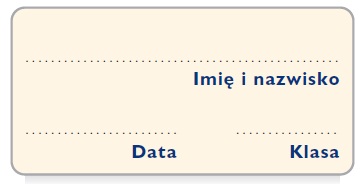 Uzupełnij podany list motywacyjny odpowiednimi sformułowaniami.